Faculdade de Saúde Pública 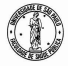 Disciplina: HSP0163 – Gestão Pública e Privada INDICADORES HOSPITALARES FÓRMULAS • Taxa de ocupação hospitalar: avalia o grau de utilização dos leitos operacionais no hospital como um todo. TxOC = (PD)/LD x 100 = (nº pacientes-dia / nº leitos-dia) x 100 • Tempo médio de permanência: representa o tempo médio em dias que os pacientes  permanecem internados no hospital MP = PD/S = nº pacientes-dia / nº saídas • Índice de renovação ou giro de rotatividade: indica o número de vezes em que um  leito é ocupado em um determinado período IG = saídas/L = nº saídas / nº leitos • Intervalo de substituição: tempo em dias que um leito fica desocupado após a saída  de um paciente IS = (taxa de desocupação hospitalar X MP) / TxOC Em que a taxa de desocupação hospitalar = 100% - taxa de ocupação hospitalar • Taxa de mortalidade hospitalar geral: TxMHG = (O/S) x 100 = (Número óbitos/número saídas) x 100 • Taxa de mortalidade hospitalar institucional (TMHI): relação percentual entre o  número de óbitos que ocorreram após decorridas pelo menos 24 horas da admissão  hospitalar do paciente, em um período, e o número de pacientes que tiveram saída do  hospital no mesmo período. TxMHI = (Número de óbitos ≥ 24 horas de internação/nº saídas) x 100 • Taxa de infecção hospitalar (TIH): relação percentual entre o número de episódios de  infecção hospitalar que ocorreram em um período, e o número de pacientes que tiveram  saída do hospital no mesmo período.  TIH = (nº infecções hospitalares/nº saídas) x 100Faculdade de Saúde Pública Disciplina: HSP0163 – Gestão Pública e Privada AULA 06 – INDICADORES HOSPITALARES EXERCÍCIOS:1. Uma cidade com 100.000 habitantes interna 10% da população ao ano.  a. Se o tempo médio de permanência for de 5 dias e a taxa de ocupação hospitalar  for 85%, quantos leitos esta cidade deve ter? b. Faça uma regra de três e descubra o número de leitos /1000 habitantes deste  município.  2. Um hospital tem 200 leitos, taxa de ocupação hospitalar de 85% e 1.200 saídas por mês.a. Qual a média de permanência? b. Qual o índice de renovação ou giro de rotatividade? c. Qual o intervalo de substituição? 3. Uma cidade de 200.000 habitantes interna 8% da sua população ao ano, e oferece cinco  consultas ambulatoriais por habitantes/ano.  a. Se a taxa de ocupação hospitalar for de 85% e o tempo médio de permanência  de 5 dias, quantos leitos essa cidade precisa ter? b. Qual é a relação consulta/saída? c. Quantos consultórios deverá ter, se a consulta for em dias úteis, em ambulatório  com funcionamento de 8h/dia e com uma consulta a cada 20 minutos? 4. Um hospital de 200 leitos tem um IG = 6 x ao mês e uma taxa de ocupação hospitalar  de 80%.a. Qual a sua média de permanência? b. E seu intervalo de substituição? c. E qual sua taxa de mortalidade hospitalar geral se apresentar 36 óbitos no mês? d. Qual o número médio de altas por dia? 5. Uma cidade com 500.000 habitantes interna 10% da população por ano. Taxa de ocupação hospitalar = 80%  IG = 6 x ao mês a. Qual o número de leitos do hospital? b. Qual a sua média de permanência? c. E seu intervalo de substituição?d. Se a relação consulta/internação = 60, quantos consultórios serão necessários para consultas de 20 minutos, em ambulatório com funcionamento de 8h/dia, durante os dias úteis (240/ano)? e. Qual o número de consultas/hab./ano e o nº leitos/1000 habitantes? 